Forbo Zemin Bakımı: Heterojen VinilForbo Zemin Kaplamaları Temizlik ve Bakım tavsiyesi:Yüksek dayanıklılığa sahip PUR Pearl yüzey koruma tabakası sayesinde Forbo heterojen vinil koleksiyonlarının temizlik ve bakımı oldukça kolaydır.Kullanım öncesi ilk temizlikYeni uygulaması yapılan zemininde, kurulumdan sonraki 3 gün boyunca ıslak biçimde temizlenmemelidir.Nötr bir zemin temizleyicisiyle zemindeki tüm kalıntı, kir ve tozu temizleyin. Daha geniş alanlar için kurutmalı ovalayıcı veya 3M kırmızı sünger veya eşdeğerine sahip bir hareketli makine (150‐300 rpm) ile temizlik yapılabilir. Hafif nemli bezle silip ardından durulayın.Düzenli temizlikZeminin kullanım durumu, kirlenme seviyesi, görünüşü ve hijyen standartları dikkate alınarak düzenli temizlik yapılmalıdır.Elektrikli süpürge, paspas veya normal süpürge kullanarak toz ve kiri alın.Nemli bir paspas ve nötr zemin temizleyicisi kullanarak leke ve döküntüleri temizleyin.İhtiyaç duyulması durumunda:3M kırmızı sünger veya eşdeğerine sahip hareketli devir makine ve normal zemin temizleyicisi kullanarak zemini temizleyin.Periyodik bakımZeminlerinizde kaliteli ve sürdürülebilir bir görünüş seviyesi elde etmek için aşağıdaki bakım tavsiyelerine uyulmalıdır..Elektrikli süpürge, paspas veya normal süpürge kullanarak toz ve kiri alın.Nemli bir paspas ve nötr zemin temizleyicisi kullanarak leke ve döküntüleri temizleyin.Zemindeki cila bozulmalarını düzeltip, düz bir görünüm kazandırmak için cilaya uygun nötr pH seviyesine sahip bir zemin temizleyici ve 3M kırmızı sünger veya eşdeğerine sahip bir hareketli devir makine ile zemini cilalayın.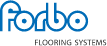 Üstün uygulama performansı için etkili zemin bakımı ipuçları Genel önerilerYeni kaplanmış zeminleri koruyunYeni döşenmiş tüm zeminler doğru koruyucular ile korunarak olası lekelere karşı tüm dış etkenlerden korunmalıdır. Çizilme riskini azaltmak için masa ve sandalyelerin ayaklarında koruyucu kaplama kullanın. Eşya tekerlekleri dayanıklı zemin kaplamalarına uygun biçimde yumuşak malzemeden olmalıdır (EN425 uyarınca).Giriş Sistemleri kullanınBinaya giren kirin %80’i dışarıdan gelen kişilerce taşınır. Uygun boyutlarda (ideal olarak 6 m’den fazla) ve kalitede giriş zemin sistemleri kullanılmalıdır. Bağımsız çalışmalar sonucunda Forbo Coral veya Nuway giriş zemin sistemlerinin dışarıdan gelen kir ve nemi %94 oranına kadar tutarak bakım maliyetleri ve kayma riskini azalttığı ve aynı zamanda diğer zemin ürünlerinin de görünüşlerini koruma oranlarını maksimize ettiği ortaya koyulmuştur. Diğer tüm sistemlerde olduğu gibi giriş sistemleri de oluşan kirin boşaltılması için düzenli olarak temizlenmelidir.TemizlikSeyrek yapılan kapsamlı temizliğe kıyasla düzenli temizlik daha faydalı ve az maliyetlidir.Önerilen temizlik ürünlerini kullanmaya gayret edin. Yüksek kaliteye sahip temizlik ürün ve ekipmanı bakım işlemlerinin verimli olmasını sağlar ve bakım maliyetlerinin sadece ufak bir kısmını oluşturur.Temizlik ürünleri kullanımında her zaman üretici firmanın talimatlarını dikkate alarak takip edin.Her zaman verilen Sağlık ve Güvenlik talimatlarını uygulayın.Zemin Bakım Kimyasallarının KullanılmasıTemizlik kimyasallarının yanlış kullanılması hasar ve/veya renk bozulmasına yol açabilir. Temizlik kimyasallarının aşırı kullanılması veya kullanıldıktan sonra yeterli biçimde durulanmaması gibi özensin uygulamalar zemin performansını düşürebilir.Aşındırıcı toz veya temizleyiciler kullanılmamalıdır.Sık Sorulan SorularZeminimi ne sıklıkta temizlemeliyim?İdeal temizlik ve bakım sıklığı zeminin nasıl kullanıldığına bağlıdır. Bir temizlik ve bakım programı hazırlarken ilk önce zeminin durumunu dikkate almak gerekir. Örnek: Bina girişine yakın bir yerde mi, yoksa üst katlarda mı? Islak veya kuru kire mi maruz kalacak?Ne yoğunlukta kullanılacak? gibi ön hazırlıklar yapılmalıdır. Açık ve düz tek renkli zeminlerin daha sık temizliğe ihtiyacı olduğunu unutmayın.Zeminimi cilalamam gerekiyor mu?Forbo heterojen vinil ürünlerinde kullanılan üstün yüzey koruma tabakası ek cila kullanımı gerektirmemektedir.Lekeleri nasıl çıkarırım?Herhangi bir lekeyle karşılaştığınızda vakit geçmeden temizleyin. Çoğu leke kuru bir (kağıt) havlu, su, deterjan, beyaz ispirto veya alkol kullanılarak (bu sıra ile) güvenli şekilde çıkarılabilir. Yüksek alkalin esaslı ürünler (amonyak, karbonat) veya aseton gibi güçlü eriticileri KULLANMAYIN zira bunlar hem insanlar hem de zemininiz için zararlıdır.Emin olamadığınız durumlarda temizlik malzemelerini başka bir numune veya göze çarpmayan bir alan üzerinde deneyin.Temizlik süngerleri, fırçalar, makine hızları ve zemin bakım ürünleriSünger kodlarıSüngerlerin sınıfını belirten renk kodları üretici/ülkeye göre değişebilir.Not: Normal temizlik ve bakım için mavi veya kırmızı süngere gerek yoktur. Allura ürünlerinde kahverengi veya siyah sünger kullanılmamalıdır.Makine hızlarıMakine temizliği için 150 ila 300 rpm aralığı uygundur. Bozulan cila katının düzeltilmesi zeminin orijinal ideal görünüşünün sağlanması amacıyla sprey cila için 300 ila 500 rpm tavsiye edilir.Önerilen zemin bakım ürünleriForbo Zemin Sistemleri Forbo Cleaner veya Forbo Monel gibi nötr temizleyicileri tavsiye eder. Sprey cila için nötr pH dereceli bir zemin temizleyicisi kullanın.Forbo Zemin dayanıklı zemin kaplamaları üzerinde diğer zemin bakım ürünleri de kullanılabilir. Alternatif ürünler kullanılacaksa daha fazla bilgi, danışma ve garanti için tedarikçinizle görüşün.Bizimle iletişime geçin:Web: www.forbo‐flooring.com.tr E‐posta: info.flooring.tr@forbo.com Tel: +90 212 809 03 16 – 03 17Leke kaynağıNasıl çıkarılır?Çikolata, yağ, yumurta,kahve,Ilık su ve nötr zemin temizleyicisi ile temizleyin.Zift, yağ, kauçuk, isBeyaz ispirtoSakızSoğuk su veya buz küpleri ile soğutun ve kazıyınPasIlık su ve oksalik veya sitrik asitGörev3M Sünger rengiDüzenli sprey temizlik içinKırmızıPeriyodik bakım içinKırmızı